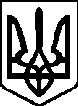 ЧЕРГОВІ МІСЦЕВІ ВИБОРИ25 жовтня 2020 рокуЦЕНТРАЛЬНО-МІСЬКА РАЙОННА У МІСТІ КРИВОМУ РОЗІТЕРИТОРІАЛЬНА ВИБОРЧА КОМІСІЯ   ДНІПРОПЕТРОВСЬКОЇ ОБЛАСТІвул. Свято-Миколаївська, . Кривий Ріг, Криворізький район,Дніпропетровська область, 50000ПОСТАНОВА № 4218 год.42 хв.«18»жовтня  2020року                                                                                    м. Кривий РігПро визначення членів Центрально-Міської районної у місті Кривому Розі територіальної виборчої комісії Дніпропетровської області для отримання та транспортування виборчих бюлетенів з виборів депутатів Дніпропетровської обласної ради  та  з виборів депутатів   Криворізької районної ради    від   Криворізької міської територіальної виборчої комісії Криворізького району Дніпропетровської областіВідповідно до п.21 Порядку виготовлення виборчих бюлетенів з місцевих виборів та їх передачі відповідним територіальним і дільничним виборчим комісіям, затвердженого постановою Центральної виборчої комісії від 02.10.2020 № 330 Центрально-Міська районна у місті Кривому Розі  територіальна виборча комісія Дніпропетровської області отримує виборчі бюлетені з виборів депутатів Дніпропетровської обласної ради Дніпропетровської області та виборчі бюлетені з виборів депутатів Криворізької районної ради від Криворізької міської територіальної виборчої комісії Криворізького району Дніпропетровської області.Враховуючи викладене, на підставі статті 242 Виборчого кодексу України, Центрально-Міська районна у місті Кривому Розі територіальна виборча комісія, постановляє:Забезпечити отримання виборчих бюлетенів з виборів депутатів Дніпропетровської обласної ради Дніпропетровської області та виборчих бюлетенів з виборів депутатів Криворізької районної ради від Криворізької міської територіальної виборчої комісії Криворізького району Дніпропетровської області згідно графіка, визначеного Криворізькою міською територіальною виборчою комісією;Уповноважити отримати виборчі бюлетені від Криворізької міської територіальної виборчої комісії членів Центрально-Міської районної у місті Кривому Розі територіальної виборчої комісії:Медведюк Наталію Геннадіївну - від Криворізької міської організації ПОЛІТИЧНОЇ ПАРТІІ «СЛУГА НАРОДУ»;Лозу Тетяну Вікторівну – від ПОЛІТИЧНОЇ ПАРТІІ «ОПОЗІЦІЙНИЙ БЛОК –ПАРТІЇ  МИРУ ТА РОЗВИТКУ»-РЕГІОНАЛЬНОЇ ОРГАНІЗАЦІЇ У ДНІПРОПЕТРОВСЬКІЙ ОБЛАСТІ;Зенченко Катерину Олександрівну – від ДНІПРОПЕТРОВСЬКОЇ ОБЛАСНОЇ ОРГАНІЗАЦІЇ ПОЛІТИЧНОЇ ПАРТІЇ «ПРОПОЗИЦІЯ». Цю постанову оприлюднити на  офіційному веб-сайті виконавчого комітету Центрально-Міської районної у місті ради та на дошці оголошень Центрально-Міської районної у місті ради.Голова Центрально-Міської районної  у місті Кривому Розі територіальної виборчої комісії                                                                        Н. Медведюк
           					
Секретар Центрально-Міської районної  у місті Кривому Розі територіальної виборчої комісії                                                                          І. Гальченко 